Certificate Of Completion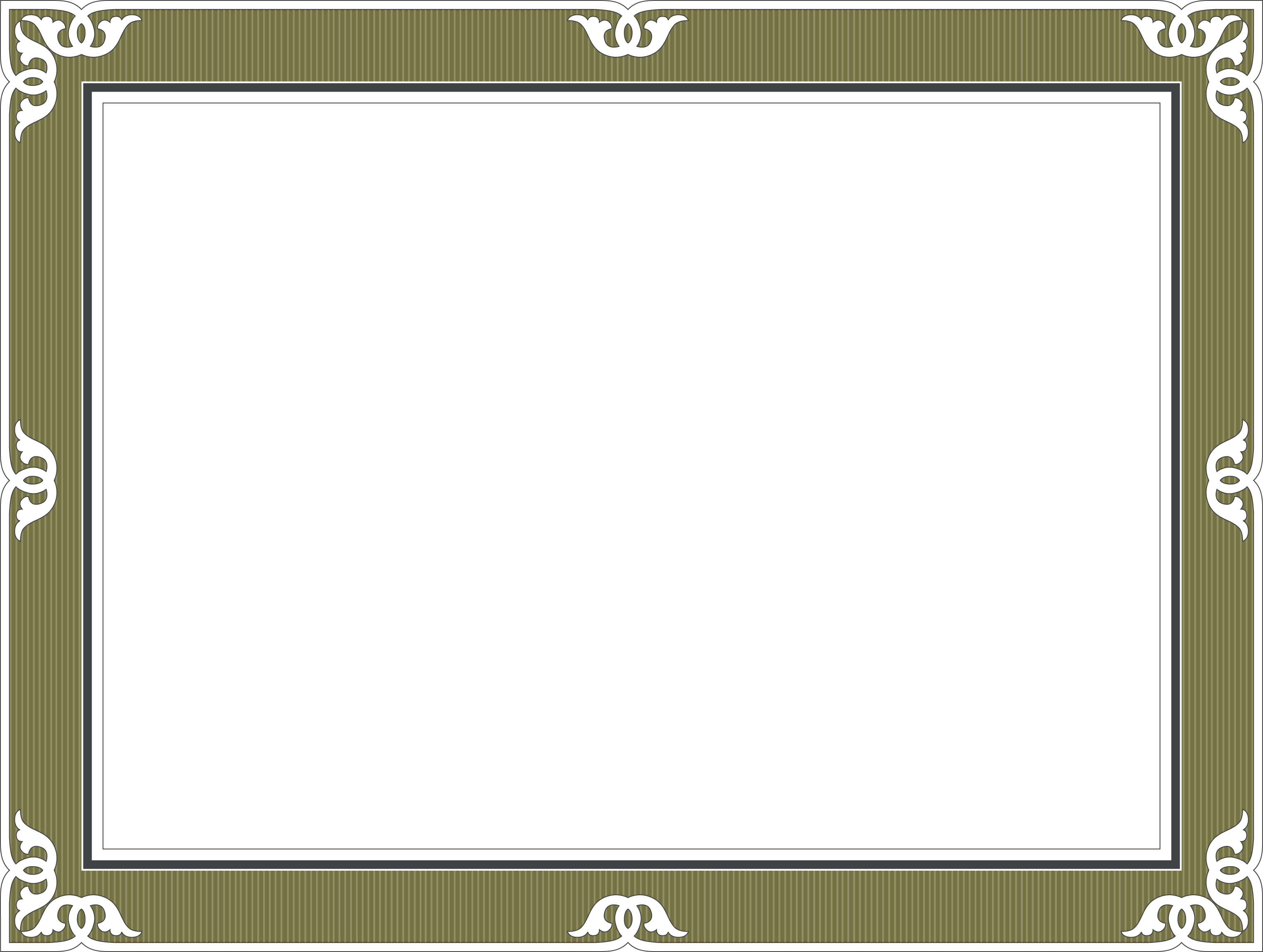 This certifies that_____________________________________________has successfully completed the requirements to earn the scouting badge for AMAZING TREES / 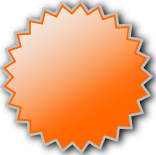 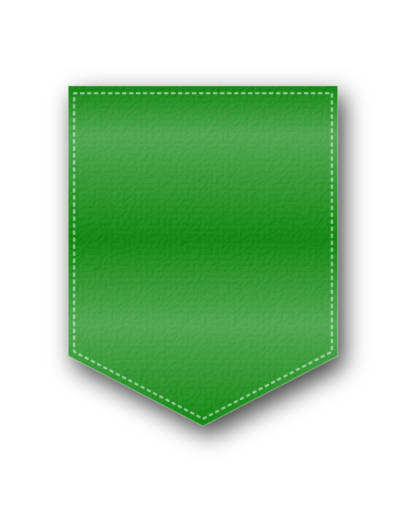 TREES CADETTE BADGEGiven this ___ day of __________, 20__